Warm hubs in Croydon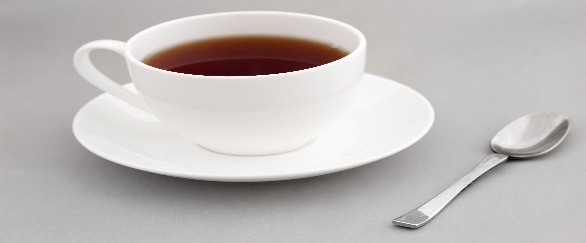 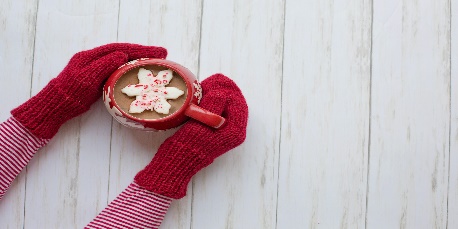 Warm Spaces directory | Croydon Council -linkAshburton Hall & Park - CaféTuesday and Thursday 12noon to 2pm- Cafe closed 19 December to 2 January 23Ashburton LibraryMonday and Thursday 10am to 6pm      Saturday 9am to 5pm                            Closed 24 December to 3 JanuaryBradmore Green LibraryTuesday and Friday 10am to 6pm        Closed 24 December to 2 JanuaryBroad Green LibraryMonday and Thursday 10am to 6pm     Closed 24 December to 2 JanuaryCoffee, Craft & Chatter at All Saints Church, KenleyWednesday 10am to 12 noonCoulsdon LibraryMonday and Thursday 10am to 6pm      Saturday 9am to 5pm Closed 24 December to 2 JanuaryEmmanuel ChurchFriday 8.45am to 5pmHis Grace Evangelical Outreach ChurchTuesday 12 noon to 2pmThursday 3pm to 6pmNew Addington Baptist ChurchTuesday 10am to 3pmWednesday 10am to 12 NoonNew Addington LibraryMonday, Thursday and Friday 10am to 6pmClosed 24 December to 2 January